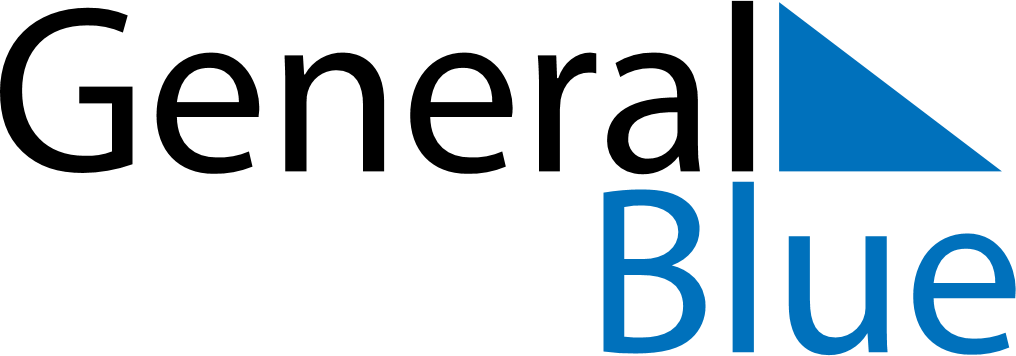 Weekly CalendarOctober 26, 2020 - November 1, 2020Weekly CalendarOctober 26, 2020 - November 1, 2020Weekly CalendarOctober 26, 2020 - November 1, 2020Weekly CalendarOctober 26, 2020 - November 1, 2020Weekly CalendarOctober 26, 2020 - November 1, 2020Weekly CalendarOctober 26, 2020 - November 1, 2020MONDAYOct 26TUESDAYOct 27TUESDAYOct 27WEDNESDAYOct 28THURSDAYOct 29FRIDAYOct 30SATURDAYOct 31SUNDAYNov 01